Памятка поведения на объектах ж/д транспортаУважаемые родители! Дорогие ребята!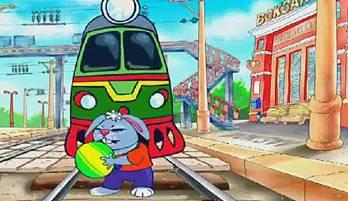 На железной дороге зарегистрировано большое количество несчастных случаев с людьми, не связанными с производством. Остаётся высоким уровень детского травматизма.В целях недопущения несчастных случаев и гибели граждан не связанных с производством на железной дороге убедительно просим Вас провести разъяснительную работу среди Ваших детей: При нахождении на ж/д путям, вблизи их, на территории станции, на платформах и в поездах необходимо помнить:переходить ж/д пути только в установленных местах по переходному мосту или пешеходным настилам.перед переходом пути по пешеходному настилу необходимо убедиться в отсутствии движущегося поезда.отойти на расстояние, при котором исключается воздействие воздушного потока, возникающего при приближении железнодорожного подвижного состава не менее 4 метров.при подходе к ж/д переезду необходимо внимательно следить за световой и звуковой сигнализацией, положением шлагбаума.входить и выходить из вагона следует только в сторону платформы, выход на междупутье опасен.Запрещается:ходить по ж/д путям;переходить и перебегать через ж/д пути перед движущимся поездом;переходить путь сразу после прохода одного направления, не убедившись в отсутствии следования поезда встречного направления.подлезать под вагоны и перелезать через автосцепки для прохода через путь;устраивать на платформах различные подвижные игры.Лица, нарушающие указанные Правила, несут ответственность, предусмотренную законодательством Российской Федерации.